Secretaria da Agricultura, Pecuária e IrrigaçãoDepartamento de Defesa Agropecuária Divisão de Controle e Informações Sanitárias Seção de Epidemiologia e Estatística Informativo Semanal de Vigilância - Notificações 2017Semana Epidemiológica 01. Supervisões Regionais que não informaram: Bagé; Ijuí.Ocorrências Atendidas pelo SVO- RS.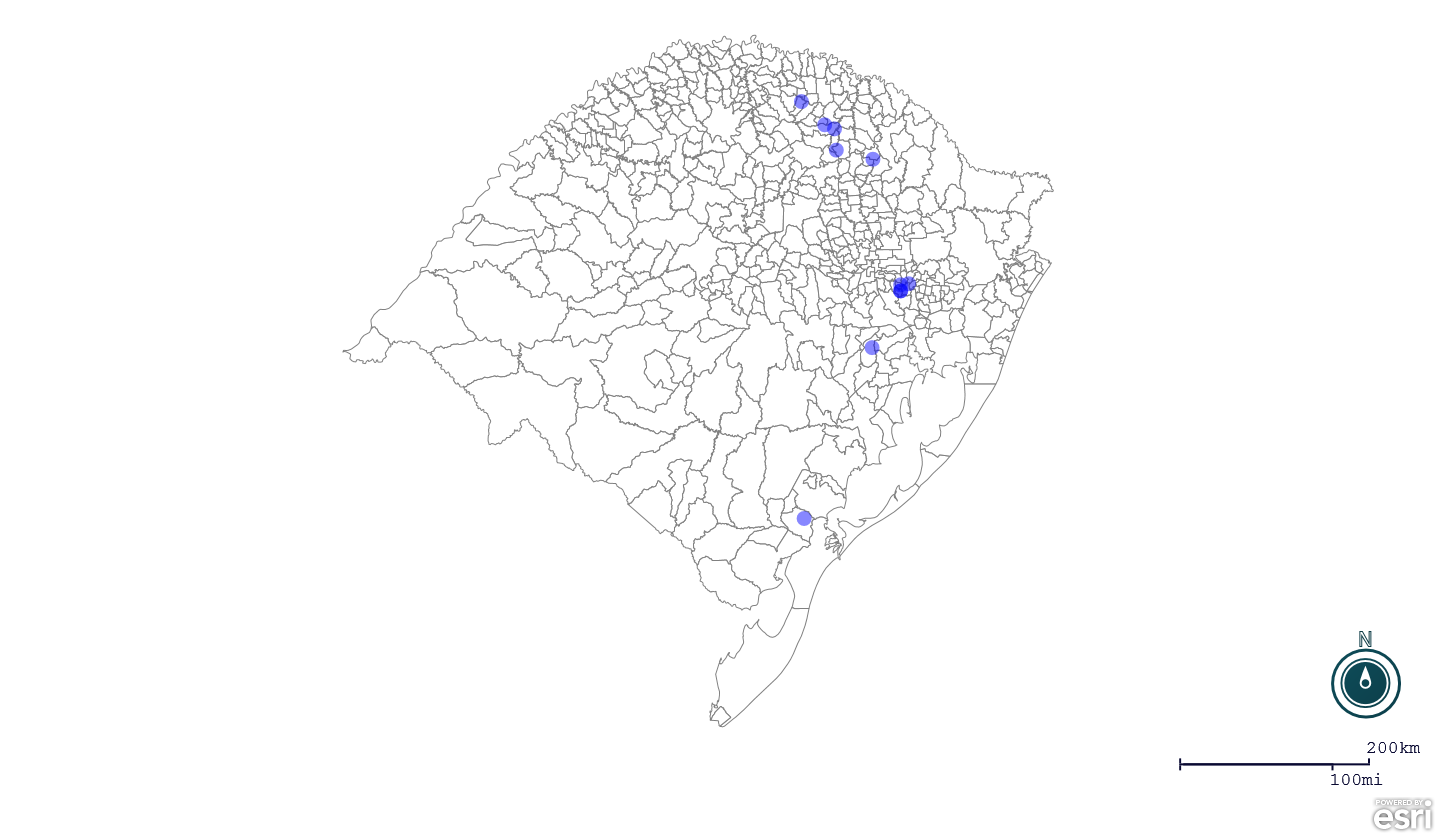 Seção de Epidemiologia e Estatística-SEE.Seção de Epidemiologia e Estatística-SEE. Seção de Epidemiologia e Estatística-SEE contatos: epidemiologia@agricultura.rs.gov.br; fone: (51) 3288-6398 ou (51) 3288-6385. Line Município Código IBGE N° do FORM IN Principal espécie afetada Diagnóstico presuntivo Data da investigaçãoDiagnóstico conclusivo 17. Nome do Veterinário 1 Santiago 4317400 0011 Bovinos Intoxicação (Planta tóxica) 22/12/2017Pendente - Aguardando Lab. JOSÉ VITOR MARCON PIAZER 2 Getúlio Vargas 4308904 0029 Galinhas Postura Abdominal 18/12/2017Postura Abdominal LUCIMAR LIMA MARTINS 3 São Valentim 4319703 0015 Bovinos Tuberculose 27/12/2017Tuberculose ANDRÉ LUIZ TRIERWEILER 4 Marau 4311809 0110 Galinhas Asfixia 24/12/2017Asfixia THIAGO MOTTER ALBERTI 5 Itaqui 4310603 0022 Equinos Síndrome Nervosa 21/12/2017Pendente - Aguardando Lab. ALESSANDRA ARANDA GAVIÃO 6 Antônio Prado 4300802 0022 Galinhas Salmonella enteritidis 20/11/2017Salmonella enteritidis VINICIUS NASCIMENTO MERLO 7 Putinga 4315206 0024 Galinhas Micoplasmose 22/12/2017Mycoplasma Galliseptucum VINICIUS NASCIMENTO MERLO 8 Estrela 4307807 0082 Suínos Intoxicação 29/12/2017Intoxicação AUGUSTO WEBER 9 Alegrete 4300406 0041 Abelhas Intoxicação por agente químico 19/12/2017Pendente - Aguardando Lab. AUGUSTO FLORES DA CUNHA SCHEEREN 